§509.  Tractors1.  Tractors.  The annual fee for the registration of a tractor must accompany an application for registration and is as follows.Tractors equipped with:A.  Pneumatic tires, 25¢ per horsepower and 25¢ per 100 pounds of weight;  [PL 1993, c. 683, Pt. A, §2 (NEW); PL 1993, c. 683, Pt. B, §5 (AFF).]B.  Solid rubber tires, 25¢ per horsepower and 50¢ per 100 pounds of weight; and  [PL 1993, c. 683, Pt. A, §2 (NEW); PL 1993, c. 683, Pt. B, §5 (AFF).]C.  Iron, steel or other hard tires, 25¢ per horsepower and 80¢ per 100 pounds of weight.  [PL 1993, c. 683, Pt. A, §2 (NEW); PL 1993, c. 683, Pt. B, §5 (AFF).]The minimum fee is $5.[PL 1999, c. 790, Pt. C, §11 (AMD); PL 1999, c. 790, Pt. C, §19 (AFF).]2.  Tractors used for farming.  The fee for a tractor used for agricultural purposes or not customarily used on public ways is $5, except as provided in section 510, subsection 1.[PL 1999, c. 790, Pt. C, §11 (AMD); PL 1999, c. 790, Pt. C, §19 (AFF).]3.  Old homemade tractors used for farming.  The fee for a homemade tractor used for agricultural purposes with motor and chassis at least 10 years old that has a body capacity of not more than 1 1/2 cubic yards and that is used exclusively for agricultural purposes is $5.  Such a vehicle may not be operated on the highway more than 10 miles from the place where the vehicle is customarily kept.[PL 1999, c. 790, Pt. C, §11 (AMD); PL 1999, c. 790, Pt. C, §19 (AFF).]SECTION HISTORYPL 1993, c. 683, §A2 (NEW). PL 1993, c. 683, §B5 (AFF). PL 1995, c. 645, §C11 (AMD). PL 1995, c. 645, §C16 (AFF). PL 1999, c. 790, §C11 (AMD). PL 1999, c. 790, §C19 (AFF). The State of Maine claims a copyright in its codified statutes. If you intend to republish this material, we require that you include the following disclaimer in your publication:All copyrights and other rights to statutory text are reserved by the State of Maine. The text included in this publication reflects changes made through the First Regular Session and the First Special Session of the131st Maine Legislature and is current through November 1, 2023
                    . The text is subject to change without notice. It is a version that has not been officially certified by the Secretary of State. Refer to the Maine Revised Statutes Annotated and supplements for certified text.
                The Office of the Revisor of Statutes also requests that you send us one copy of any statutory publication you may produce. Our goal is not to restrict publishing activity, but to keep track of who is publishing what, to identify any needless duplication and to preserve the State's copyright rights.PLEASE NOTE: The Revisor's Office cannot perform research for or provide legal advice or interpretation of Maine law to the public. If you need legal assistance, please contact a qualified attorney.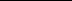 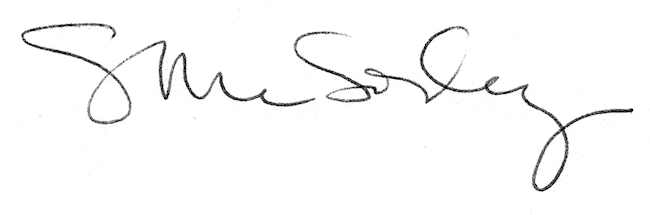 